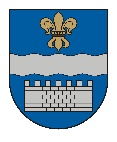 DAUGAVPILS DOMEK. Valdemāra iela 1, Daugavpils, LV-5401, tālr. 65404344, 65404365, fakss 65421941 e-pasts info@daugavpils.lv   www.daugavpils.lvL Ē M U M SDaugavpilī2021.gada 23.septembrī                                                                                        Nr.607                                                                                                                             (prot. Nr.38, 14.§)Par Administratīvā departamenta izveidošanuPamatojoties uz likuma „Par pašvaldībām” 21.panta pirmās daļas 27.punktu, Valsts pārvaldes iekārtas likuma 73.panta pirmās daļas pirmo punktu, ievērojot Valsts pārvaldes iekārtas likuma 10.panta desmitajā daļā noteikto principu, ka valsts pārvaldi organizē pēc iespējas efektīvi, valsts pārvaldes institucionālo sistēmu pastāvīgi pārbauda un, ja nepieciešams, pilnveido, izvērtējot arī funkciju apjomu, nepieciešamību un koncentrācijas pakāpi, pilnveidojot pašvaldības īpašumu administrēšanu, atklāti balsojot: PAR – 8 (A.Elksniņš, A.Gržibovskis,  I.Jukšinska, V.Kononovs, N.Kožanova, M.Lavrenovs, V.Sporāne-Hudojana, A.Vasiļjevs), PRET – 2 (P.Dzalbe, I.Šķinčs), ATTURAS – 2 (L.Jankovska, I.Prelatovs), Daugavpils dome nolemj:Ar 2021.gada 1.novembri izveidot Daugavpils pilsētas pašvaldības Administratīvo departamentu (turpmāk – Administratīvais departaments).Apstiprināt Administratīvā departamenta nolikumu.Pašvaldības izpilddirektorei S.Šņepstei veikt izmaiņas pašvaldības amata vienību un amatalgu sarakstā.Vispārējās nodaļas personāla speciālistei A.Kokinai informēt darbiniekus un rīkoties normatīvajos aktos noteiktajā kārtībā.Atzīt par spēku zaudējušu Daugavpils domes 2015.gada 26.februāra lēmumu Nr.70 „Par Sabiedrisko attiecību nodaļas nosaukuma maiņu un nolikuma apstiprināšanu jaunā redakcijā” un Daugavpils domes 2007.gada 22.novembra lēmumu Nr.1002 „Par Daugavpils pilsētas domes Vispārējās nodaļas nolikuma apstiprināšanu”.Pielikumā: Administratīvā departamenta nolikums.Domes priekšsēdētāja1.vietnieks			(personiskais paraksts)  				  A.Vasiļjevs